                  Bestyrelsesmøde Dagsorden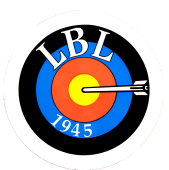 Dato: Tirsdag 	10/01/2023Tid:	18:00 – 21:00Sted: 	KælderTilstede: Godkendelse af sidste mødereferatReferatet er godkendtØkonomiBudget 2023Bestyrelsen budgetterer i 2023 med indtægter på niveau fra 2022Bueleje udgår, da LBL ikke længere udlejer buer (manglende kapacitet til at vedligeholde og forvalte)Indtægt på ca. 40.000DKK fra arrangementer afholdt ved HenningSom forsøgsordning: Bestyrelsen bevilliger 5.000DKK (tages ud af konto 2008) til reparation af 3D Dyr til forvaltning hos John MerlandDet indskærpes af ansigter genbrugesDet indstilles GeneralforsamlingUdsendelse af indkaldelse til Generalforsamling 2023Dagsorden (Hjörtur)Budget / regnskab (Nikolaj)Formandsberetningen (Hjörtur)Generalforsamling afholdes 8. Februar 2023, klokken 19 i skydekælderenFormandens beretning 2022Formandens beretning er omdelt, og der opfordres til at komme med input/feedbackKandidater til bestyrelsenGennemgang af proces, samt herunder personer på valgÆresmedlemmer; indstilling til generalforsamlingenHjörtur indstilles til æresmedlemSteffen indstilles til æresmedlemIda indstilles til æresmedlemTrænerstatusDer er afholdt trænermøde, og der er to trænere alle dage. Træneroversigten på de enkelte dage, publiceres på LBL’s hjemmesideIndkomne forslag fra medlemmerIndkøb i LBL (se næste side)Status på opgaverKælderVærksted kælderVærksted Sibirien / skivebane3D Bane / dyr i SibirienSkivebane, kælderDanage/Eleven skiver, SibirienLBL ØkonomiLBL AdminPR / Facebook / HjemmesideStævnerPersonalesagerEventueltSkolernes Forårsfestival LTK – emnet blev vendt, og LBL deltager ikkeDiverse udmeldelser fra LBL – emnet blev diskuteret på mødetMuldvarpejagten – tilmeldinger skal gøres tilgængelige via klubmoduletReservation af kælderen den 27/ v. Steffen Ifm. Muldvarpejagten er det aftalt at k-lederen er rømmet fra 18.30.Hjemmeside (Jørgen) – Bjørn opdaterer hjemmeside.Dato for næste bestyrelsesmødeNæste bestyrelsesmøde afholdes efter generalforsamlingen 2023.Punkt 3.AI LBL indkøber vi ansigter, skivemateriel og 3D-dyr for et betragteligt beløb hver år, men måske indkøbes dette materiel ikke altid til den bedst mulige pris.Vi bør derfor nedsætte 2 udvalg, som udersøger muligheden for, at opnå de bedste aftaler med vores leverandører:1. Udvalg for indkøb af dyr og reparationsmaterialer (Kunne være Steffen, John M, Thai og evt. Søren K)2. Udvalg for indkøb af ansigter og skivemateriel (Kunne være Hjörtur, John C og Fullerton) Disse 2 udvalg, skal:- Udarbejde en liste (med assistance fra Nikolaj) over normalt indkøbt materiel pr. år (herunder antal og samlet udgift)- Udarbejde en liste over de leverandører, som kan levere det materiel, som vi indkøber- Kontakte de relevante leverandører og udarbejde en liste over sammenlignelige priser (inkl. mulige storkøbs rabatter) fra de forskellige leverandørerHerefter beslutter bestyrelsen, hvorledes der fremadrettet skal indkøbes materiel og hos hvilke leverandører.